PEMELIHARAAN KENDARAAN                      UNISSULA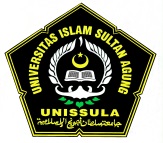             SEMARANGDOKUMEN LEVELUNIVERSITASKODE : SPMI/SOP/BAU/009/II/2015SOPPEMELIHARAAN KENDARAAN  SOPPEMELIHARAAN KENDARAAN  SOPPEMELIHARAAN KENDARAAN  TANGGAL BERLAKU1 Pebruari 2015SOPPEMELIHARAAN KENDARAAN  SOPPEMELIHARAAN KENDARAAN  SOPPEMELIHARAAN KENDARAAN  TANGGAL REVISIPebruari 2015Tanggal DisusunSeptember 2014Tanggal DiperiksaDesember 2014Tanggal DisetujuiJanuari 2015Tanggal DisahkanPebruari 2015Disusun Oleh		Ka. BAU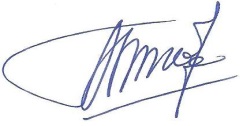 Setyo Soepranoto, SH,MMDiperiksa OlehKa. SPM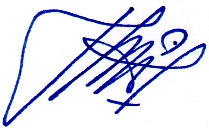 Joko Kuncoro, S.Psi, MSi.Disetujui OlehWakil Rektor II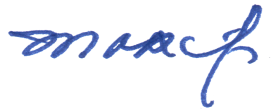 Dr. Hj. Indri Kartika, SE,Akt.,M.SiDisyahkan OlehRektor,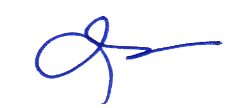 H. Anis Malik Toha, Lc, MA. Ph.D.Tujuan:SOP ini bertujuan untuk memberikan panduan bagi Pejabat dalam pengajuan Pemeliharaan Kendaraan Dinas tingkat Universitas.Ruang Lingkup:Kendaraan dinas adalah kendaraan operasional yang digunakan untuk menunjang kegiatan di tingkat Universitas. SOP ini meliputi tata cara yang dilakukan untuk pemeliharaan kendaraan dinas di UNISSULARingkasan:Pengguna kendaraan dinas (driver) berkewajiban melakukan pemeliharaan rutin memberitahukan bagian sarana prasarana yaitu untuk penggantian oli secara berkala,melakukan berbaikan apabila ada kerusakan, mencatat waktu perbaikan, mengurus perpanjangan pajak kendaraan dan melaporkan hasil perbaikan ke BAU. Pihak Terkait:Unit  Kerja, Biro Administrasi Umum, Bagian Sarana Prasarana dan Staf NoNoKegiatanPelaksanaPelaksanaPelaksanaPelaksanaPelaksanaPelaksanaMutu BakuMutu BakuMutu BakuKetNoNoKegiatanDriverB.  RTB. SaprasBAURekananDokumenWaktuOutputKet1.Driver Kenderaaan Dinas memberitahukan waktu pemeliharaan kepada Staf B. SaprasDriver Kenderaaan Dinas memberitahukan waktu pemeliharaan kepada Staf B. SaprasLaporan Pemeliharaan 1 jam2.Staf menco-cokan catat-an dengan pengajuan pemeliharaan dan dilaporkan kepada B. SaprasStaf menco-cokan catat-an dengan pengajuan pemeliharaan dan dilaporkan kepada B. SaprasLaporan Pemeliharaan 1 jam3.B. Sapras memeriksa dan melaporkan ke BAUB. Sapras memeriksa dan melaporkan ke BAULaporan Pemeliharaan 1 jamBag. Sapras membawa ke Rekanan untuk peme- liharaanBag. Sapras membawa ke Rekanan untuk peme- liharaanLaporan Pemeliharaan 1 jamB. Sapras memberikan data pemeliharaan kepada staf B. Sapras memberikan data pemeliharaan kepada staf Data Perbaikan Pemeliharaan 1 jamStaf Bag. Sapras membuat laporan bulanan dan kendaraan diberikan ke driverStaf Bag. Sapras membuat laporan bulanan dan kendaraan diberikan ke driverRekapitulasi Pemeliharaan Kendaraan dinas1 jam